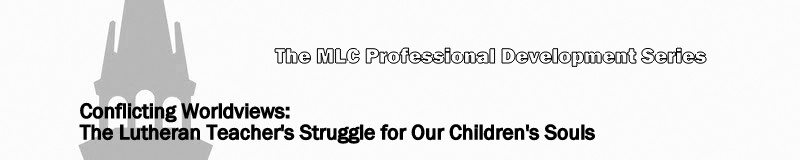 Lesson 4: Postmodernism (Neo-Marxism, Constructivism, Tolerance)What is postmodernism?The evolution of modernismPostmodernism …Postmodernism and social constructivismAssumption: Examples Christianity  Humanism  Evolution  Education  Activism  Summary: Postmodernism and languagePostmodernism and Christianitytolerance (1 John 4:1; Romans 16:17; Romans 12:9)constructivism (1 Corinthians 1: 18-25 and 3:10-15)collaboration and cooperation (1 Corinthians 12:11-13; Ephesians 4:2-4, 11-13)use of knowledge (I John 2:20, 27; 2 Timothy 3:16)objectivity (2 Timothy 4:2; Jude 3; I Peter 3:15)